Jouw jobinhoud in detailNa je onboarding en wanneer je helemaal thuis bent in de job, ga jij aan de slag met de taken die hieronder zijn opgesomd. Plak hier de tabel met resultaten en voorbeelden van activiteiten. 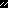 